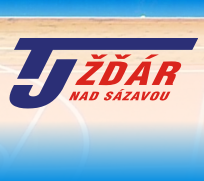 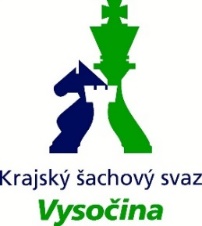 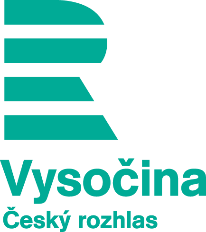 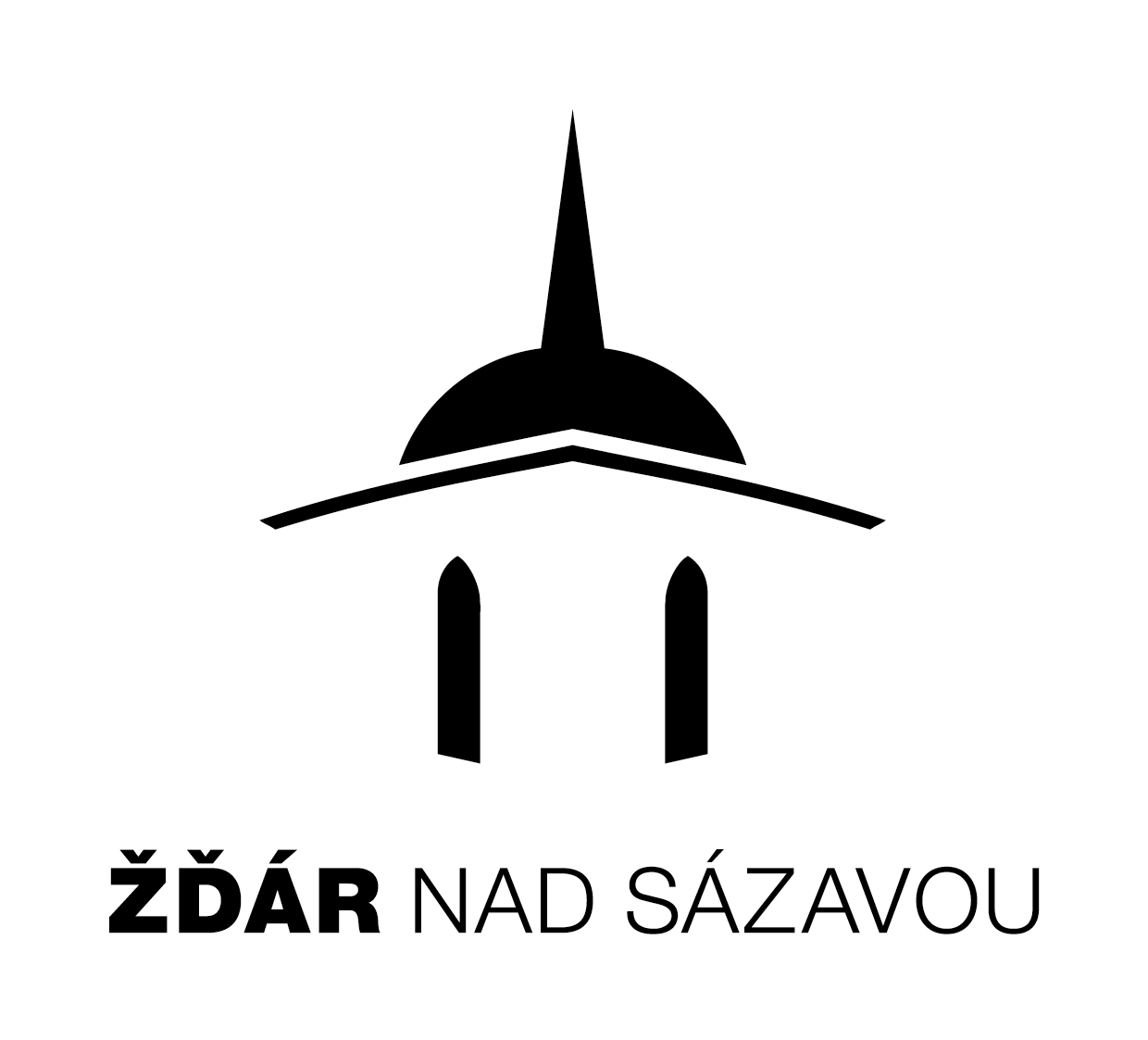 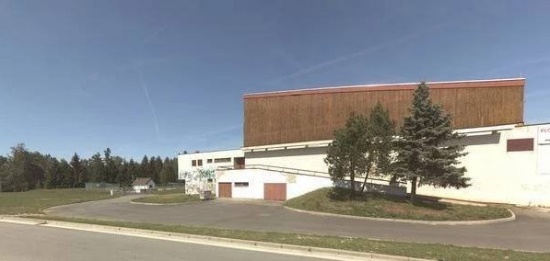 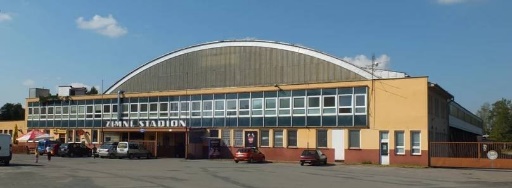 OPEN ČESKÝ ROZHLAS VYSOČINAOtevřený KP Kraje Vysočina 2022 Termín: 			2. – 5. 7. 2022Otevřený ratingový turnaj se zápočtem na FIDE a LOK ČRúčastní se hráči bez omezení věku a výkonnostišvýcarský systém na 7 kol2x 90 min na partii + 30 sec/tah, čekací doba v případě pozdního příchodu k partii je 30 minutCenový fond bude upřesněn před zahájením turnaje v závislosti na počtu účastníků a získaných finančních prostředcích, předběžně počítáme při účasti minimálně 50 účastníků s 10 000 Kč a tímto rozdělením finančních cen v Kč: 3 000, 2000, 1500, 1000 a 500, nejlepší senior, žena a junior/ka po 500, věcné cenyKrajský přebor Kraje Vysočina – ceny pro nejlepší hráče registrované u KŠS Vysočina v Kč (pro vyplacení cen je nutná účast alespoň 3 hráčů uvedené kategorie, souběh cen pro hráče KŠS Vysočina je možný, je možný i souběh s cenami určenými pro všechny účastníky): 2 200, 1 800, 1 500, 1000 a 500 nejlepší žena 500, nejlepší senior nad 60 let 500, nejlepší junioři/ky do 20 a 18 let 500Postupy nejlepších hráčů z KŠS Vysočina: vítězové kategorií HD18 a HD20 do polofinále MČR juniorů a dorostenců, resp. finále MČR juniorek a dorostenekPodmínka účasti: Hráči (u nezletilých zákonní zástupci) i jejich doprovod souhlasí s pořizováním fotografií, videí či zvukových záznamů a zároveň souhlasí se zpracováním a zveřejněním osobních údajů pro potřeby turnaje a jeho vyhodnocení v médiích.Startovné v Kč:Poplatky za zápočet výsledků na na ELO, účtované dle ekonomické směrnice ŠSČR ve výši 55 Kč za hráče nejsou zahrnuty ve startovném a budou hrazeny účastníky během registrace, za hráče s titulem GM, IM, WGM, WIM hradí tyto poplatky pořadatel.Hráči přihlášení po 31.5. 2022 platí navíc 200 Kč.Kritéria pro určení pořadí a dělení cen:1. počet bodů, 2. střední Buchholz, 3. Buchholz, 4. počet vítězství, nebude uplatněn Hort-systém.Časový plánPřihlášky zasílejte na email: Josef.fisar.st@post.cz tel. 731 285 780, do 31.5.2022. V přihlášce uveďte: Jméno a příjmení, datum narození, pohlaví, FIDE titul, FIDE ELO, národní ELO, klub, federaci, kontaktní e-mail.Na turnaji budou dodržována epidemiologická opatření dle aktuální situace.Dopravní obslužnost a jak se k nám dostanete:Žďár nad Sázavou leží v Kraji Vysočina, tedy téměř ve středu ČR. Vzdálenost 29 km od sjezdu z dálnice D1 (Velké Meziříčí, Velký Beranov), silnice I. tříd ze směrů Pardubice, Havlíčkův Brod, Boskovice. Dobrá dostupnost i vlakem (jeden z hlavních železničních tahů Praha – Brno), i autobusy.Volný čas:Zámek Žďár nad Sázavou – vlastníci, rodina Kinských, zpřístupňují přírodní a kulturní dědictví této památky veřejnosti (možno navštívit např. Muzeum nové generace, cisterciácký klášter, galerie a sbírky)  http://www.zamekzdar.czZelená hora: Poutní kostel Zelená hora ve Žďáře nad Sázavou je zapsán v knize památek UNESCO. https://www.zelena-hora.czModelové království Žďár (v Domě kultury, druhé největší kolejiště v ČR).Relaxační centrum Žďár nad Sázavou (sportovní stavba roku Vysočiny v roce 2013) – plavecký bazén s celoročním provozem.Rekreační areál Pilák, který je doslova rájem pro sportovce každého věku. Vedle půjčovny šlapadel nebo paddleboardů si můžete zahrát minigolf, oblíbený disk golf nebo zabavit děti na některém z dětských hřišť.Výlety do okolí – v okolí řada rybníků a možností procházek, naučné stezky, cyklotrasy.Možnosti ubytování (každý si zajišťuje sám):Hotel U Labutě, náměstí Republiky 70/6, 591 01 Žďár nad Sázavou  www.hotelulabute.cz ,Hotel Tálský mlýn, Zámek 18, 591 02 Žďár nad Sázavou 2 www.talskymlyn.cz ,Resort Erich, Sázava 181, 592 11 Sázava u Žďáru nad Sázavou, https://www.resort-erich.cz,    		 bohatě vybavený rekreační objekt 8 km od Žďáru nad Sázavou,penziony ve Žďáře nad Sázavou a okolí.Místo konání:Sportovní hala, Jungmannova 1495/8, 591 01 Žďár nad SázavouPořadatel:Šachový oddíl TJ Žďár nad Sázavou, z. s., ve spolupráci s Krajským šachovým svazem Vysočina (KŠSV)Mediální partner:Český rozhlas VysočinaŘeditel turnaje:Jaromír Kulhánek, ŠO TJ Žďár nad Sázavou, z. s.Hlavní rozhodčí:RNDr. Josef FišarOpen FIDEOstatní hráčiČlenové KŠSV, ženy, senioři, mládež do 18 letGM, IM, WGM, WIM,zdarmazdarmaFIDE 2300 a více300 Kč100 KčFIDE 2100–2299500 Kč300 KčFIDE 2001–2099600 Kč400 KčFIDE 1801–2000700 Kč500 KčFIDE 1800 a méně800 Kč600 KčBez FIDE ratingu900 Kč700 KčSobota2. 7. 20228.00 - 9.00PrezentaceSobota2. 7. 20229.30Zahájení, 1. koloSobota2. 7. 202215.302. koloNeděle3. 7. 202209.003. koloNeděle3. 7. 202215.004. koloPondělí4. 7. 202209.005. koloPondělí4. 7. 202215.006. koloÚterý5. 7. 202209.007. koloÚterý5. 7. 2022cca 13.30Ukončení turnaje